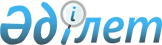 О внесении изменений в решение Текелийского городского маслихата от 26 декабря 2022 года № 23-123 О бюджете сельского округа города Текели на 2023-2025 годыРешение маслихата города Текели области Жетісу от 14 ноября 2023 года № 10-54
      РЕШИЛ:
      1. Внести в решение Текелийского городского маслихата "О бюджете сельского округа города Текели на 2023-2025 годы" от 26 декабря 2022 года № 23-123 следующие изменения:
      пункт 1 указанного решения изложить в новой редакции:
       "1. Утвердить бюджет Рудничного сельского округа на 2023-2025 годы согласно приложениям 1, 2 и 3 к настоящему решению соответственно, в том числе на 2023 год в следующих объемах:
      1) доходы 71 980 тысяч тенге, в том числе:
      налоговые поступления 4 287 тысяч тенге;
      неналоговые поступления 0 тенге;
      поступления от продажи основного капитала 0 тенге;
      поступления трансфертов 67 693 тысячи тенге;
      2) затраты 74 260 тысяч тенге;
      3) чистое бюджетное кредитование 0 тенге, в том числе:
      бюджетные кредиты 0 тенге;
      погашение бюджетных кредитов 0 тенге;
      4) сальдо по операциям с финансовыми активами 0 тенге, в том числе:
      приобретение финансовых активов 0 тенге;
      поступления от продажи финансовых активов государства 0 тенге;
      5) дефицит (профицит) бюджета (-) 2 280 тысяч тенге;
      6) финансирование дефицита (использование профицита) бюджета 2 280 тысяч тенге, в том числе:
      поступление займов 0 тенге;
      погашение займов 0 тенге;
      используемые остатки бюджетных средств 2 280 тысяч тенге.".
      2. Приложение 1 к указанному решению изложить в новой редакции согласно приложению к настоящему решению.
      3. Настоящее решение вводится в действие с 1 января 2023 года. Бюджет Рудничного сельского округа на 2023 год
					© 2012. РГП на ПХВ «Институт законодательства и правовой информации Республики Казахстан» Министерства юстиции Республики Казахстан
				
      Председатель Текелийского городского маслихата 

Б. Тугулбаев
Приложение к решению Текелийского городского маслихата от 14 ноября 2023 года № 10-54Приложение 1 утвержденное решением Текелийского городского маслихата от 26 декабря 2022 года № 23-123 "О бюджете сельского округа города Текели на 2023-2025 годы"
Категория
Категория
Категория
 Сумма
(тысяч тенге)
Класс
Класс
 Сумма
(тысяч тенге)
Подкласс
Подкласс
 Сумма
(тысяч тенге)
Наименование
 Сумма
(тысяч тенге)
1. Доходы
71 980
1
Налоговые поступления
4 287
01
Подоходный налог
450
2
Индивидуальный подоходный налог
450
04
Налоги на собственность
3 707
1
Налоги на имущество
73
4
Налог на транспортные средства
3 634
05
Внутренние налоги на товары, работы и услуги
130
3
Поступления за использование природных и других ресурсов
130
4
Поступления трансфертов 
67 693
02
Трансферты из вышестоящих органов государственного управления
67 693
3
Трансферты из районного (города областного значения) бюджета
67 693
Функциональная группа
Функциональная группа
Функциональная группа
Функциональная группа
Функциональная группа
Сумма
(тысяч тенге) 
Функциональная подгруппа
Функциональная подгруппа
Функциональная подгруппа
Функциональная подгруппа
Сумма
(тысяч тенге) 
Администратор бюджетных программ
Администратор бюджетных программ
Администратор бюджетных программ
Сумма
(тысяч тенге) 
Программа
Программа
Сумма
(тысяч тенге) 
 Наименование
Сумма
(тысяч тенге) 
2. Затраты
74 260
01
Государственные услуги общего характера
31 041
1
Представительные, исполнительные и другие органы, выполняющие общие функции государственного управления
31 041
124
Аппарат акима города районного значения, села, поселка, сельского округа
31 041
001
Услуги по обеспечению деятельности акима города районного значения, села, поселка, сельского округа
31 041
07
Жилищно-коммунальное хозяйство
29 171
3
Благоустройство населенных пунктов
29 171
124
Аппарат акима города районного значения, села, поселка, сельского округа
29 171
008
Освещение улиц населенных пунктов
26 777
009
Обеспечение санитарии населенных пунктов
600
011
Благоустройство и озеленение населенных пунктов
1 794
12
Транспорт и коммуникации
3 452
1
Автомобильный транспорт
3 452
124
Аппарат акима города районного значения, села, поселка, сельского округа
3 452
013
Обеспечение функционирования автомобильных дорог в городах районного значения, селах, поселках, сельских округах
3 452
15
Трансферты
10 596
1
Трансферты
10 596
124
Аппарат акима города районного значения, села, поселка, сельского округа
10 596
043
Бюджетные изъятия
10 566
048
Возврат неиспользованных (недоиспользованных) целевых трансфертов
30
Функциональная группа
Функциональная группа
Функциональная группа
Функциональная группа
Функциональная группа
Сумма
(тысяч тенге) 
Функциональная подгруппа
Функциональная подгруппа
Функциональная подгруппа
Функциональная подгруппа
Сумма
(тысяч тенге) 
Администратор бюджетных программ
Администратор бюджетных программ
Администратор бюджетных программ
Сумма
(тысяч тенге) 
Программа
Программа
Сумма
(тысяч тенге) 
 Наименование
Сумма
(тысяч тенге) 
3. Чистое бюджетное кредитование
0
Бюджетные кредиты
0
Категория
Категория
Категория
Категория
 Сумма
(тысяч тенге)
Класс
Класс
Класс
 Сумма
(тысяч тенге)
Подкласс
Подкласс
 Сумма
(тысяч тенге)
Наименование
 Сумма
(тысяч тенге)
Погашение бюджетных кредитов 
0
Функциональная группа
Функциональная группа
Функциональная группа
Функциональная группа
Функциональная группа
 Сумма
(тысяч тенге)
Функциональная подгруппа
Функциональная подгруппа
Функциональная подгруппа
Функциональная подгруппа
 Сумма
(тысяч тенге)
Администратор бюджетных программ
Администратор бюджетных программ
Администратор бюджетных программ
 Сумма
(тысяч тенге)
Программа
Программа
 Сумма
(тысяч тенге)
 Наименование
 Сумма
(тысяч тенге)
4. Сальдо по операциям с финансовыми активами
0
Приобретение финансовых активов
0
Категория
Категория
Категория
Категория
 Сумма
(тысяч тенге)
Класс
Класс
Класс
 Сумма
(тысяч тенге)
Подкласс
Подкласс
 Сумма
(тысяч тенге)
Наименование
 Сумма
(тысяч тенге)
Поступления от продажи финансовых активов государства
0
Категория
Категория
Категория
Класс
Класс
Сумма
Подкласс
Подкласс
Подкласс
(тысяч тенге)
5. Дефицит (профицит) бюджета
-2 280
6. Финансирование дефицита (использование профицита) бюджета
2 280
8
Используемые остатки бюджетных средств
2 280
01
Остатки бюджетных средств
2 280
1
1
Свободные остатки бюджетных средств 
2 280
Функциональная группа
Функциональная группа
Функциональная группа
Функциональная группа
Функциональная группа
 Сумма
(тысяч тенге) 
Функциональная подгруппа
Функциональная подгруппа
Функциональная подгруппа
Функциональная подгруппа
 Сумма
(тысяч тенге) 
Администратор бюджетных программ
Администратор бюджетных программ
Администратор бюджетных программ
 Сумма
(тысяч тенге) 
Программа
Программа
 Сумма
(тысяч тенге) 
 Наименование
 Сумма
(тысяч тенге) 
Погашение займов
0